ЗАДАНИЕ:Внимательно прочитайте текст.Выполните конспект темы. Тема:  Социальная структура общества1. Терминологическая база социологииОбщество, безусловно, очень сложная структура. Когда мы говорим об общественной организации, то иногда пользуемся даже терминами, взятыми из других дисциплин, например «социальные механизмы» или «социальный организм», то есть, по сути, берём термины из физики и биологии.  Это происходит потому, что изучение общества наталкивает нас на довольно сложные проблемы, охарактеризовать которые самостоятельно довольно сложно. На самом деле человек сам изобрёл науку об обществе, в какой-то мере она искусственна. Конечно, в природе есть социальные животные (муравьи, пчёлы и т. д.), но эти животные не в состоянии изучать то, каким образом они организованы, какая система взаимодействия внутри их общества и почему оно распадается.  А вот человек изучает.  Поскольку социология – достаточно молодая наука, некоторые термины она заимствует извне, у других наук.2. Социальная стратификацияТак сложилась система, которая позволила нам процесс  структурирования общества также назвать термином, взятым из геологии – «стратификация». Социальная стратификация – это иерархически организованная структура социального неравенства, которая существует в определенном обществе, в определенный исторический отрезок времени. Говоря о внутреннем строении Земли, мы говорим о слоях, из которых состоит земная кора, а в случае с обществом мы упоминаем социальные прослойки. Человеческое общество, в целом, действительно напоминает слоёный пирог. Критерии отнесения людей к тому или иному социальному слою могут быть самыми разными, хотя основополагающими критериями являются материальные возможности людей и возможность управлять общественными структурами, иными словами, власть.	Человеческие общества могут выглядеть по-разному. Есть общества, которые похожи на пирамиду: небольшая группа очень богатых людей, чуть большая группа, представляющая средний класс, и огромная масса людей с очень низким уровнем дохода. Такое общество не будет благополучным. Те неимущие слои населения, которые лишены возможности удовлетворять свои насущные потребности, рано или поздно проявят своё недовольство и заберут те богатства, которые есть у вершины этой пирамиды, у наиболее обеспеченных граждан этого социума. Современные стабильные общества, хорошо развитые в экономическом плане, больше похожи на ромб, то есть всё та же небольшая часть обеспеченных людей,  широкая прослойка среднего класса, то есть людей, которые обеспечены достаточно для жизненного благополучия, и небольшая часть людей, находящихся за чертой бедности либо стеснённых материально.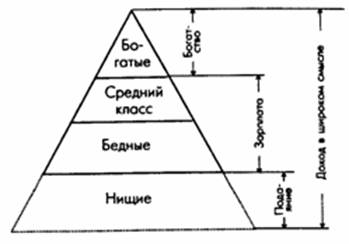 Рис. 2. Социальная пирамидаНо не только богатство является показателем структурирования общества, могут быть и другие факторы.  Таким фактором, «кодирующим показателем» может быть причастность к власти, возможность участвовать в управлении обществом: это могут быть как отдельные граждане, так и какие-то социальные группы. Либо же это возможность получать образование, ведь не во всех социальных системах граждане имеют равный доступ к среднему и высшему образованию. Если мы говорим о малоразвитых в экономическом смысле странах,  то там причастность к образованию означает социальный статус, и получить образование – значит проехаться на так называемом «социальном лифте». 